Types of Curriculum MaterialsLecture: provide an annotated slide set;Walkthrough: highly scripted “click the button” tours that guide a student through a protocol;Exercises: require the student to go through the process answering questions (can be done for a grade);Workflows: one-page handouts to remind the student of the steps for a protocol, including the logic for decision making.Resource: project-specific materials (e.g., annotation protocols, strategy guides, and reports)Overview of the Concepts/ToolsAll the GEP curriculum materials can be accessed through the GEP Curriculum Search page. Curriculum specific to the F Element Project are available under the “Project Curriculum” section.The Quick Start Guide is organized around five major Concepts/Tools:Concepts/Tools 1, 2, and 3Beginning curriculum common to all GEP projects.Concepts/Tools 4Prepares students to work on their own annotation projects; submitting completed projects to GEP allows them to become co-authors (if they read/critique/approve the resulting group manuscript or participate in micropublication).Concepts/Tools 5If time permits, the project will benefit by students checking the Transcription Start Sites annotation for each gene as well.Optional Concepts/ToolsExploring motifs and analyzing repetitious elements are follow-on explorations that will contribute to student understanding of eukaryotic genomes, but these topics are not part of the current research protocol.Concepts/Tools TableNotesConcept/Tools 1:Starting Points. Freshmen/sophomores just learning about eukaryotic gene structure (exons/introns, etc.) may be best served by taking the time to walk through all six modules of “Understanding Eukaryotic Genes” (UEG). Upper level students with a good grounding in molecular genetics need only review this material, which also introduces the nomenclature and tools of a genome browser (UCSC Genome Browser Mirror). UEG is highly scripted, and can be given as an “at home” assignment before the start of the semester.Concept/Tools 4:The three lectures are being used in different settings to launch students on the structural annotations of the F Element:The “Annotation for D. virilis” uses the mav gene to illustrate the annotation protocol. The mav gene only has two coding exons, so it provides the quickest way to provide an overview of the annotation process.The “Annotation of Drosophila” presentation is a more detailed version of the “Annotation for D. virilis” presentation. It provides additional information regarding the RNA-Seq data, interpretation of the BLAST search results, and phases of splice donor and splice acceptor sites. Some faculty adapt the curriculum by combining a subset of slides from the “Annotation of Drosophila” presentation with the “Annotation for D. virilis” presentation.The “Annotation of Drosophila Primer” presentation is typically used in workshops where the participants work on the “Annotation of a Drosophila Gene” walkthrough during the same training session. The presentation uses the same gene as the walkthrough (i.e. CG31997) to illustrate the key steps of the annotation protocol. For example, the group attending the Summer 2022 ABLE meeting used a modified version of the “Annotation of Drosophila Primer” and the walkthrough in their presentation.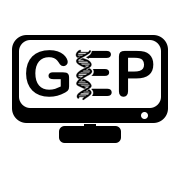 F Element Project: Quick Start GuideConcepts/ToolsMinimum Recommended MaterialsOptional/Additional Materials1. Gene structure, Introduction to a genome browser, Introduction to gene model constructionThe recommended materials provide an introduction to gene structure by covering transcription, mRNA processing, and translation. The introduction to gene model covers topics including a codon consists of three nucleotides, that a coding exon can begin or end in the middle of a codon (i.e., phases of the splice acceptor and donor sites), and the need to maintain an open reading frame after splicing.Exercises: UEG modules 1–6Package includes glossary and videosAny of the following combinations of UEG depending on student background preparation: 1, 2, 5, & 6 1, 4, & 6Condensed versions of UEG modules 2. Homology/BLASTBLAST reports regions of sequence similarity; what is it looking for and how do we interpret the report? Walkthrough: An Introduction to NCBI BLASTExercise: Detecting and Interpreting Genetic HomologyAlternative (simpler) Exercise: Introduction to BLAST using Human LeptinBackground Lesson: Lecture: Using BLAST for Genomic Sequence Annotation(PowerPoint presentation by Dr. Buhler)Lecture Notes: Detecting and Interpreting Genetic Homology: Lecture Notes on Alignment (accompanying notes for the PowerPoint presentation)3. RNA-Seq (Optional)We make extensive use of RNA-seq data; this is primarily derived from processed transcripts, so we can Identify splice sites based on spliced RNA-Seq reads. Lecture: RNA-Seq: A Closer Look at Read Mapping (PowerPoint presentation by Dr. Buhler)Exercise: Browser-based annotation and RNA-seq data4. AnnotationHow to use multiple lines of evidence to establish the presence of a gene, determine its D. melanogaster ortholog, and construct the best gene model, as defined by the available evidence. In most cases our evidence includes: sequence homology = evolutionary conservation;ab initio gene models = rules of ORF, start and stop codons;RNA-seq data = local transcription, position of exons, splice site borders.Lecture: Annotation of Drosophila Primer(Describes annotation goals and strategies. Accompanies the walkthrough below.)Walkthrough: Annotation of a Drosophila GeneExercise (optional): Simple Annotation ProblemResource: F Element Project: Annotation Report(A detailed Word document; students must complete this form providing evidence for their annotation to contribute to the research and be eligible to be a co-author.)Resource: GEP Annotation WorkflowResource: Annotating Splice Sites WorkflowResource: Identify the D. melanogaster OrthologThe following PowerPoint presentations provide alternatives to the “Annotation of Drosophila Primer.”(Slides can be mix-match to fulfill your pedagogic needs)Lecture: Annotation of DrosophilaLecture: Annotation for D. virilisOther Optional MaterialsResource: Annotation Instruction Sheet(A more in-depth description of the GEP approach; complements the “Annotation for D. virilis” PowerPoint.)Resource: Annotation Strategy Guide (How GEP strategies can be applied to more challenging cases.)Exercise: Browser-based Annotation and RNA seq-data (This exercise provides more practice on comparative annotation, using BLAST and RNA-Seq.)Resource: GEP Digital Laboratory Notebook(One example of a digital notebook to guide students.)5. Annotating the Transcription Start Sites (TSS) (Optional)​Introduces concepts of promoter architecture and the experimental techniques for characterizing promoters (e.g., CAGE and RAMPAGE; RNA-Seq; ChIP-Seq data for RNA Polymerase II and transcription factors; DNase I Hypersensitive Sites in chromatin; 9-state chromatin models based on histone modifications). Note: We now have RAMPAGE data for the four species used here. The draft TSS annotation protocols and curriculum materials which use the new RAMPAGE data are available on Box.Posted Materials:Lecture: Searching for Transcription Start Sites in DrosophilaWalkthrough: Annotation of Transcription Start Sites in DrosophilaResource: TSS Annotation WorkflowExercise: TSS Module Primer: Review of Transcription, Promoter Structure, and Chromatin Packaging(This exercise provides an overview of promoter structure in eukaryotic genomes that might be helpful to students before they work on the TSS Modules.)Exercise: TSS Modules (1-4)